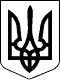               46 СЕСІЯ  ЩАСЛИВЦЕВСЬКОЇ СІЛЬСЬКОЇ РАДИ7 СКЛИКАННЯРІШЕННЯ15.08.2017р.                                         с. Щасливцеве                                  №715Про затвердження детального планучастини території вулиці Набережна в межах села Генічеська Гірка Генічеського району Херсонської областіРозглянувши матеріали проекту «Детальний план частини території орієнтовною площею , для будівництва та обслуговування рекреаційних та оздоровчих закладів, по вул. Набережна, *** в межах с. Генічеська Гірка, Щасливцевської сільської ради, Генічеського району Херсонської області», з метою забезпечення планомірного, економічного, обґрунтованого і комплексного розвитку села, підвищення його рівня благоустрою та створення сприятливих умов життєдіяльності населення, відповідно до ст.ст.16, 17 ЗУ «Про регулювання містобудівної діяльності, керуючись ст.ст.26, 59 ЗУ «Про місцеве самоврядування» сесія сільської ради ВИРІШИЛА:1.Затвердити проект «Детальний план частини території орієнтовною площею , для будівництва та обслуговування рекреаційних та оздоровчих закладів, по вул. Набережна, *** в межах с. Генічеська Гірка, Щасливцевської сільської ради, Генічеського району Херсонської області» розроблений ТОВ «Укргенплан» м. Нова Каховка у 2017 році.2. Це рішення набуває чинності з моменту його оприлюднення.3.Контроль за виконанням цього рішення покласти на постійну комісію з питань регулювання земельних відносин та охорони навколишнього середовища.Сільський голова								В.О. Плохушко